Lennik, 17 februari 2020
				Aan de DAIS-zwemmers
Betreft:  Uitnodiging 28e zwemmeeting GeelBeste atleten, ouders, opvoeders,….Op ZONDAG 15 maart 2020 organiseert  ZGEEL  i.s.m. Parantee vzw hun 28e G-zwemmeeting voor personen met een verstandelijke handicap in het Stedelijk Zwembad, Fehrenbachstraat 26 te Geel.Het inzwemmen begint om 13u15 en de wedstrijden zelf om 14u.
PRAKTISCH: 	> 28° Zwemmeeting  ZGEELDatum: Zondag 15 maart 2020Aanwezig: om 10u30 aan het zwembad van TernatEinde: wij zijn terug in Ternat rond 19u30Kostprijs: €9 (7,5€ Vervoer + 1,5€ deelname)> Belangrijke richtlijnen: draag je DAIS T-shirt en DAIS training, 
  meebrengen: zwemgerief (badpak, zwembril, handdoek,douchegerief ), grote badhanddoek voor in het zwembad, middageten, wat zakgeld ( aankoop dranken in cafetaria), fles water voor in het  zwembad , evtl  wat lectuur (wachttijden)OPGELET(enkel indien van toepassing):Breng de leefgroep tijdig op de hoogte van deze activiteit, zodat zij de nodige regelingen kunnen treffen. INSCHRIJVEN VIA ONZE WEBSITE , door te klikken op : https://www.dais.be/zwemmenternat-evenementen/zwemwedstrijd-in-geel-zon-15-3 En dit VOOR 3 maartBETALINGEN KUNNEN GESTORT WORDEN OP REKENINGNUMMER BE53  7775 9108 6653Met vermelding: NAAM + ZWEMMEETING GEEL 2020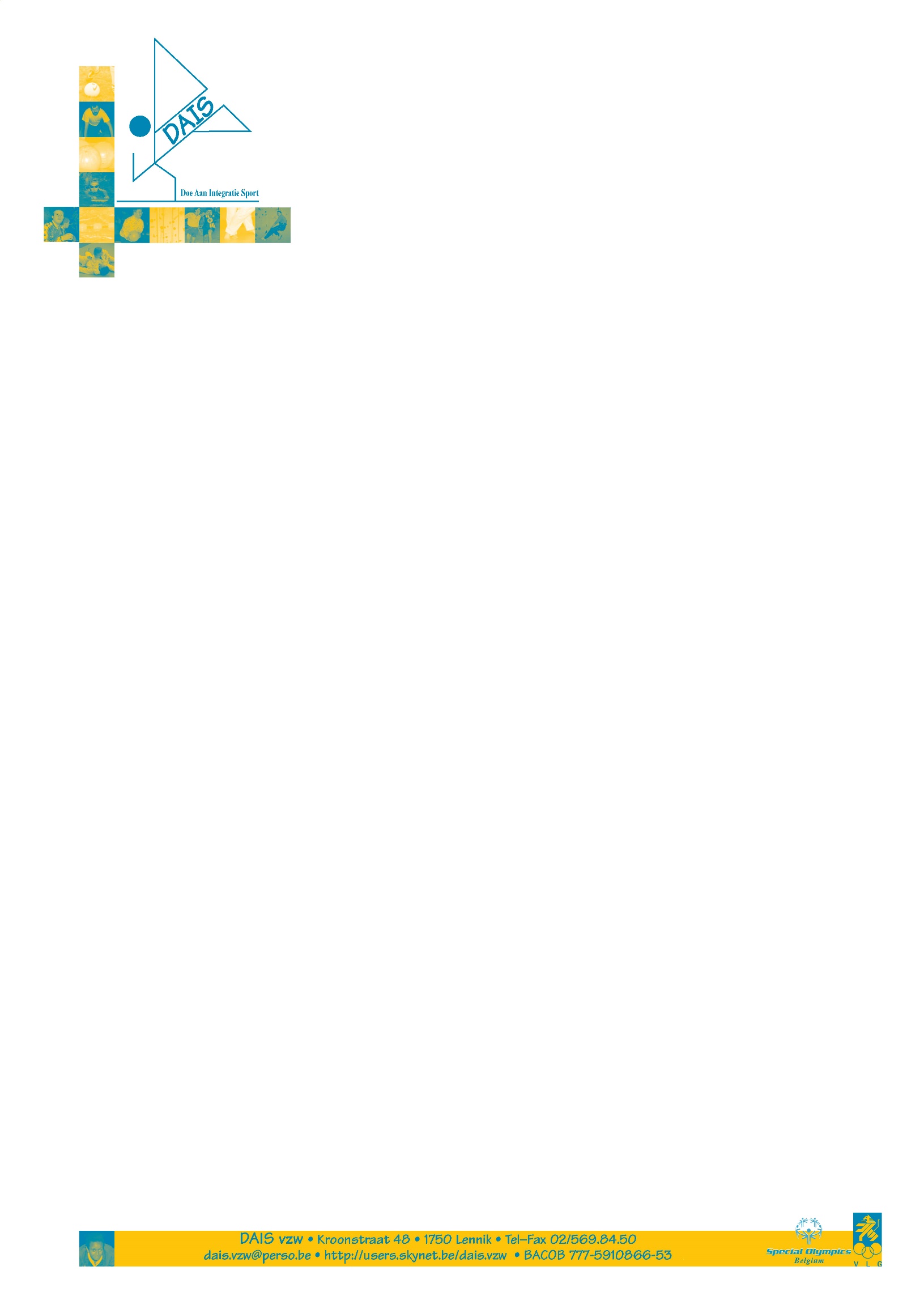 Sportieve groeten,Sportieve groeten,Goedele Van Laer , Ludo Blommaert, Elke Vander Roost, 